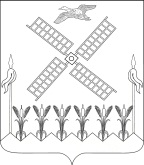 СОВЕТ КОПАНСКОГО  сельского ПОСЕЛЕНИЯ ЕйскОГО районА РЕШЕНИЕст. КопанскаяО представлении к награждению Памятным знаком  Законодательного Собрания Краснодарского края «За активное участие в территориальном общественном самоуправлении»	В соответствии с постановлением Законодательного собрания Краснодарского края от 29 января 2020 года № 1561-П  «Об учреждении Памятного знака Законодательного Собрания Краснодарского края «За активное участие в территориальном общественном самоуправлении», за вклад в развитие территориального общественного самоуправления на территории Копанского сельского поселения Ейского района, повышение роли института территориального общественного самоуправления в решении вопросов местного значения, укрепление демократии, активную общественную деятельность и значительный вклад в развитие гражданского общества при осуществлении территориального общественного самоуправления,  Совет Копанского сельского поселения Ейского районар е ш и л:Представить Тушканову Людмилу Александровну, председателя территориально общественного самоуправления  № 2  Копанского сельского поселения Ейского района к награждению Памятным знаком Законодательного Собрания Краснодарского края «За активное участие в территориальном общественном самоуправлении».Решение вступает в силу со дня его  подписания.Глава  Копанского сельского поселенияЕйского района                                                                                   И.Н. Диденко
 от      27.02.2020    №             32